河南省工业和信息化厅办公室文件豫工信办节〔2022〕8 号河南省工业和信息化厅办公室 关于征集工业绿色低碳转型优秀解决方案和 典型应用案例的通知各省辖市、济源示范区工业和信息化主管部门，有关省行业协会， 第三方服务机构为落实省委、省政府推进碳达峰碳中和决策部署，加快实施 绿色低碳转型战略，充分发挥先进典型的示范引领作用，推动工 业绿色低碳转型发展，经研究，拟在全省范围内征集工业绿色低 碳转型优秀解决方案（含产品）和典型应用案例。现将有关事项 通知如下一、征集范围主要围绕工业领域节能节水、减污降碳、资源综合利用等方向，征集一批推动工业绿色低碳转型的优秀解决方案和典型应用案例（一）工业绿色低碳转型优秀解决方案围绕提升工业企业能效水效水平、减少污染物和二氧化碳排 放、提高一般工业固废资源综合利用率等，采用管理手段、技术 手段合成的系统解决方案（二）工业绿色低碳转型典型应用案例采用先进管理手段和模式，推广应用新技术、新工艺、新设 备，使得企业在节能节水、减污降碳、资源综合利用等方面得到 有效提升。需要说明集成应用取得的成效（突出）二、征集时间2022 年 1 月 12 日至 3 月 31 日。三、申报条件（一）申报单位 申报单位为河南省范围内注册、具备独立 法人资格的企事业单位（多家单位共同实施的，可联合申报，但 最多不超过 3 家，且主申报单位应在河南省内注册），具有较好 的经济实力、研发创新能力和应用转化能力（二）完成时间。解决方案为 2021 年 12 月 31 日前已研发完 成，在国内外有实际应用，相关功能、性能、效果已经验证。应 用案例为 2021 年 12 月 31 日前在我省已实施完毕，可显著提升企 业绿色清洁低碳循环水平（三）项目效益	申报项目建设成效显著、转型升级效益突 出、带动效应明显，在技术上具有先进性，在应用上具有新业务、 新模式、新业态等创新点，在收益上能创造可量化的经济效益或社会效益，能解决行业共性问题，具有可复制性和推广价值四、评选程序（一）申报单位通过填写《河南省工业绿色低碳转型优秀解 决方案及典型应用案例申报书》（附件），报属地省辖市（含济 源示范区）工业和信息化局或省相关行业协会或自行委托的第三 方服务机构初审、推荐（二）推荐单位初审后，于 2022 年 4 月 15 日前将申报书一 式三份报省工业和信息化厅，并将电子版发到指定邮箱（三）省工业和信息化厅组织专家及相关机构，对申报项目 进行综合评判（四）对获得优秀解决方案和典型应用案例的项目将集中发 布，并优先推荐参加国家有关示范项目评选，重点宣传，加强供 需对接，在全省范围内推广使用联系人：李忠华	0371-65509953邮	箱	hngxtjn@163.com附件：河南省工业绿色低碳转型优秀解决方案和典型应用案 例申报书2022 年 1 月 12 日附	件河南省工业绿色低碳转型优秀解决方案和典型应用案例申报书河南省工业和信息化厅编制2022 年 1 月河南省工业和信息化厅办公室	2022 年 1 月 12 日印发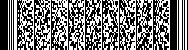 项申目报名单称位 	 （单位公章）申报类别□	优秀解决方案□	典型应用案例联系系人联系 电系 电话一、申报单位基本信息一、申报单位基本信息一、申报单位基本信息一、申报单位基本信息一、申报单位基本信息一、申报单位基本信息单位名称法定代表人统一社会信 用代码成立时间单位性质□国有  □民营□三资□国有  □民营□三资注册资本（万元）注册地址所属行业□钢铁  □有色  □化工  □建材  □循环经济  □其他□钢铁  □有色  □化工  □建材  □循环经济  □其他□钢铁  □有色  □化工  □建材  □循环经济  □其他□钢铁  □有色  □化工  □建材  □循环经济  □其他□钢铁  □有色  □化工  □建材  □循环经济  □其他主要产品 或服务员工人数员工人数经营情况主营业务收入（万元）主营业务收入（万元）税收（万元）税收（万元）利润（万元）2019 年度2020 年度2020 年度项目负责人姓	名职	务职	务项目负责人电	话E-mailE-mail联系人姓	名职	务职	务联系人手	机E-mailE-mail单位简介单位简介单位简介单位简介单位简介单位简介二、申报项目基本信息二、申报项目基本信息二、申报项目基本信息二、申报项目基本信息二、申报项目基本信息项目名称项目名称申报类别申报类别优秀解决方案1. 工业降碳脱碳方案□2. 工业节能方案3. 工业节水方案□4. 工业污染治理方案□5. 资源综合利用方案□1. 工业降碳脱碳方案□2. 工业节能方案3. 工业节水方案□4. 工业污染治理方案□5. 资源综合利用方案□申报类别申报类别典型应用案例1. 工业降碳脱碳应用□2. 工业节能应用□3. 工业节水应用□4. 工业污染治理应用□5. 资源综合利用应用□1. 工业降碳脱碳应用□2. 工业节能应用□3. 工业节水应用□4. 工业污染治理应用□5. 资源综合利用应用□项目投资总额（万元）项目投资总额（万元）项目起止时间年	月	日— 年	月	日项目联合 实施情况（有则填 写）牵头单位 工作分工项目联合 实施情况（有则填 写）联合单位 工作分工项目联合 实施情况（有则填 写）联合单位 工作分工项目内容项目概述项目内容项目特色项目内容项目效益项目内容量化数据填写通知中“征集范围”明确要求说明的量化数据三、审查意见三、审查意见三、审查意见申报单位意见（联合申报的各单位均 应签章）申报单位意见（联合申报的各单位均 应签章）单位(  章) 年	月	日推荐单位意见推荐单位意见单位（章) 年	月	日四、其他材料四、其他材料四、其他材料1. 项目单位（含联合单位）营业执照、本地纳税证明、法定代表人身份证复印件2. 项目详细建设方案（申报书中未尽事宜，可在建设方案中详细说明）3. 与项目相关的其它证明材料：包括但不限于相关资质证书、专利证书、自主知识产 权证明、所获奖励，以及现场和装备照片、软件或系统界面截图、客户服务合同等。1. 项目单位（含联合单位）营业执照、本地纳税证明、法定代表人身份证复印件2. 项目详细建设方案（申报书中未尽事宜，可在建设方案中详细说明）3. 与项目相关的其它证明材料：包括但不限于相关资质证书、专利证书、自主知识产 权证明、所获奖励，以及现场和装备照片、软件或系统界面截图、客户服务合同等。1. 项目单位（含联合单位）营业执照、本地纳税证明、法定代表人身份证复印件2. 项目详细建设方案（申报书中未尽事宜，可在建设方案中详细说明）3. 与项目相关的其它证明材料：包括但不限于相关资质证书、专利证书、自主知识产 权证明、所获奖励，以及现场和装备照片、软件或系统界面截图、客户服务合同等。五、承诺申明五、承诺申明五、承诺申明我单位申报的所有材料，均真实、完整，如有不实，愿承担相应的责任。在不涉 及商业机密的情况下，自愿与其他企业分享经验申报单位（章） 年	月	日我单位申报的所有材料，均真实、完整，如有不实，愿承担相应的责任。在不涉 及商业机密的情况下，自愿与其他企业分享经验申报单位（章） 年	月	日我单位申报的所有材料，均真实、完整，如有不实，愿承担相应的责任。在不涉 及商业机密的情况下，自愿与其他企业分享经验申报单位（章） 年	月	日